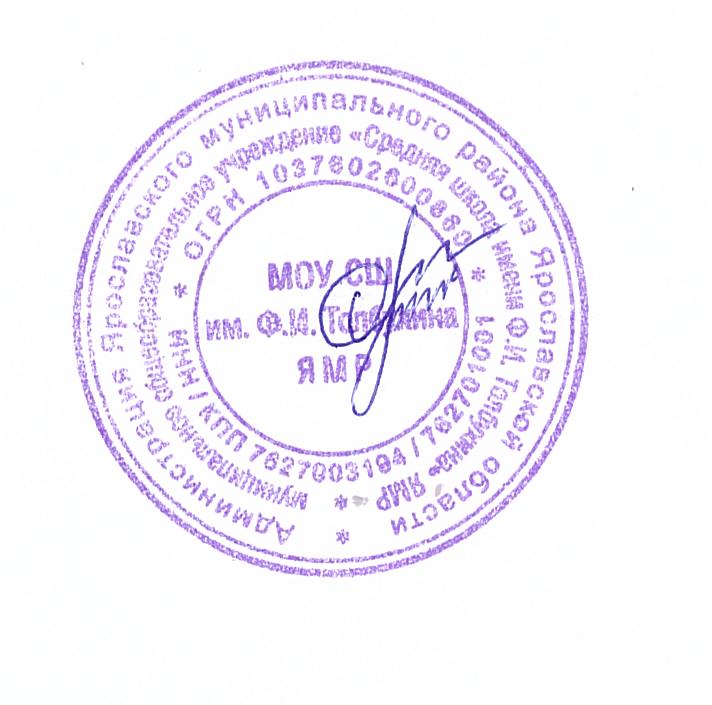 Графикоценочных процедур МОУ СШ им. Ф.И.Толбухина ЯМРна первое полугодие 2022/2023 учебного годаУТВЕРЖДАЮдиректор МОУ СШ им. Ф.И.Толбухина ЯМР____________/О.Г.Стецович/УровеньУчебный предмет/
предмет оценкиКлассОценочная процедураОценочная процедураУровеньУчебный предмет/
предмет оценкиКлассДата ФормаНачальное общее образованиеНачальное общее образованиеНачальное общее образованиеНачальное общее образованиеНачальное общее образованиешкольныйматематика114.09; 10.11; 21.12контроль и учет знанийшкольныйрусский язык122.12контрольное списывание,  школьныйшкольныйокружающий мир15.10; 24.10; 21.11; 26.12практическая работашкольныйрусский язык212.09; 26.10;29.11; 19.12; диктантшкольныйрусский язык216.09;контрольное списываниешкольныйрусский язык226.09; 9.11; 27.12проверочная работашкольныйматематика215.09; 29.09;  10.11; 06.12; 22.12контрольная работашкольныйокружающий мир225.10; 01.12; 27.12тестшкольныйанглийский язык218.10; 27.12контрольная работашкольныйрусский язык320.09;  19.10;  18.11;  09.12;  27.12контрольный диктантшкольныйрусский язык307.10контрольное списываниешкольныйматематика314.09  03.10   25.10   28.11   26.12контрольная работашкольныйрусский язык430.09; 21.10; 25.11; 23.12диктантшкольныйматематика419.09; 10.10; 10.11; 05.12; 23.12;27.12контрольная работа школьныйанглийский язык418.10; 27.12контрольная работашкольный окружающий мир45.10; 24.10; 21.11; 28.12контрольная работашкольный окружающий мир45.10; 24.10; 21.11; 28.12контрольная работаОсновное общее образованиеОсновное общее образованиеОсновное общее образованиеОсновное общее образованиеОсновное общее образованиеВсероссийскийрусский язык527.09; 28.09ВПРВсероссийскийшкольныйматематика504.10ВПРВсероссийскийшкольныйматематика515.09; 29.09; 9.11; 26.12контрольная работашкольныйгеография516.10; 20.12итоговое тестированиешкольныйанглийский язык518.10; 27.12контрольная работаВсероссийскийбиология527.09/08.11проверочная работа /тестВсероссийскийокружающий мир511.10ВПРВсероссийскийшкольныйрусский язык629.09ВПРВсероссийскийшкольныйрусский язык620.10; 24.11; 22.12контрольная работаВсероссийскийматематика618.10ВПРшкольныйматематика614.09; 10.10; 9.11; 16.11; 01.12; 13.12; 26.12контрольная  работашкольныйгеография619.10; 21.12итоговое тестированиешкольныйанглийский язык618.10; 27.12контрольная работаВсероссийскийбиология613.10ВПРшкольныйбиология612.12тестВсероссийскийистория620.10ВПРВсероссийскийшкольныйрусский язык721.09ВПРВсероссийскийшкольныйрусский язык728.09; 19.10; 23.11; 21.12контрольная работаВсероссийскийматематика 720.10ВПРшкольныйалгебра726.09; 14.10; 09.11; 05.12контрольная работашкольныйгеометрия703.10; 15.12контрольная работашкольныйгеография712.10; 23.11;/ 21.12итоговое тестирование/контрольная работашкольныйинформатика727.09;  15.11тестшкольныйфизика729.11; 29.12контрольная работашкольныйанглийский язык718.10; 27.12контрольная работаВсероссийский уровеньистория, обществознание713.10ВПРВсероссийский уровеньбиология, география717.10ВПРшкольныйбиология703.10/28.11проверочная /зачётВсероссийскийматематика813.10ВПРшкольныйалгебра814.10 ; 29.11  контрольная работашкольныйгеометрия825.10 ; 20.12контрольная работаВсероссийскийрусский язык811.10ВПРшкольныйрусский язык819.09  4.10  20.10  15.11  15.12  контрольная работа школьныйгеография820.10;/ 16.12итоговое тестирование/контрольная работа Всероссийскийанглийский язык819.10ВПРВсероссийскийбиология, география827.09ВПРшкольныйбиология819.10;16.11/26.12тест/проверочнаяВсероссийскийистория, обществознание, физика830.09ВПРшкольныйинформатика814.10 ; 25.11тестшкольныйхимия819.10; 16.11;  3.11/20.10 ; 14.11практическая работа/контрольная работашкольныйфизика813.10;  01.12;  27.12контрольная работашкольныйбиология8проверочная работашкольныйалгебра917.10; 9.12контрольная работашкольный математика920.10ВПРшкольныйгеометрия918.10; 2.12контрольная работашкольныйрусский язык927.09; 18.10; 22.11; 20.12контрольная работа Всероссийскийрусский язык912.10   ВПРшкольныйгеография921.10; 25.11; /23.12итоговое тестирование/контрольная работашкольныйанглийский язык918.10; 27.12контрольная работашкольныйинформатика918.10 ; 20.12тестшкольныйфизика929.09; 08.12контрольная работашкольный биология921.10; 24.11; 22.12тестшкольныйхимия926.10/12.10; 14.12 ; 26.12контрольные работы/практическаяВсероссийскийистория, обществознание, физика927.09ВПРВсероссийскийбиология, география, химия929.09ВПРсреднее общее образованиесреднее общее образованиесреднее общее образованиесреднее общее образованиесреднее общее образованиешкольныйматематика(алгебра)104.10 ;25.10; 1.12; 22.12контрольная работашкольныйматематика( геометрия)1017.10; 21.11 / 23.11контрольная работа/зачётшкольныйрусский язык1026.09; 18.10; 21.11; 19.12контрольная работашкольныйфизика1027.09; 14.11контрольная работашкольныйбиология1012.12зачетшкольныйанглийский язык1026.10контрольная работашкольныйгеография1012.10/23.12итоговое тестирование/контрольная работашкольныйматематика(алгебра)1112.10; 14.11; 16.12контрольная работашкольныйматематика( геометрия)1122.09; 13.10; 22.12контрольная работашкольныйрусский язык1126.09; 17.10; 21.11; 19.12контрольная работашкольныйфизика1106.10; 19.12контрольная работашкольныйанглийский язык1121.10; 23.12контрольная работашкольныйбиология1129.12зачет